Unsere Wärmestube ist zurzeit wegen Überfüllung geschlossen.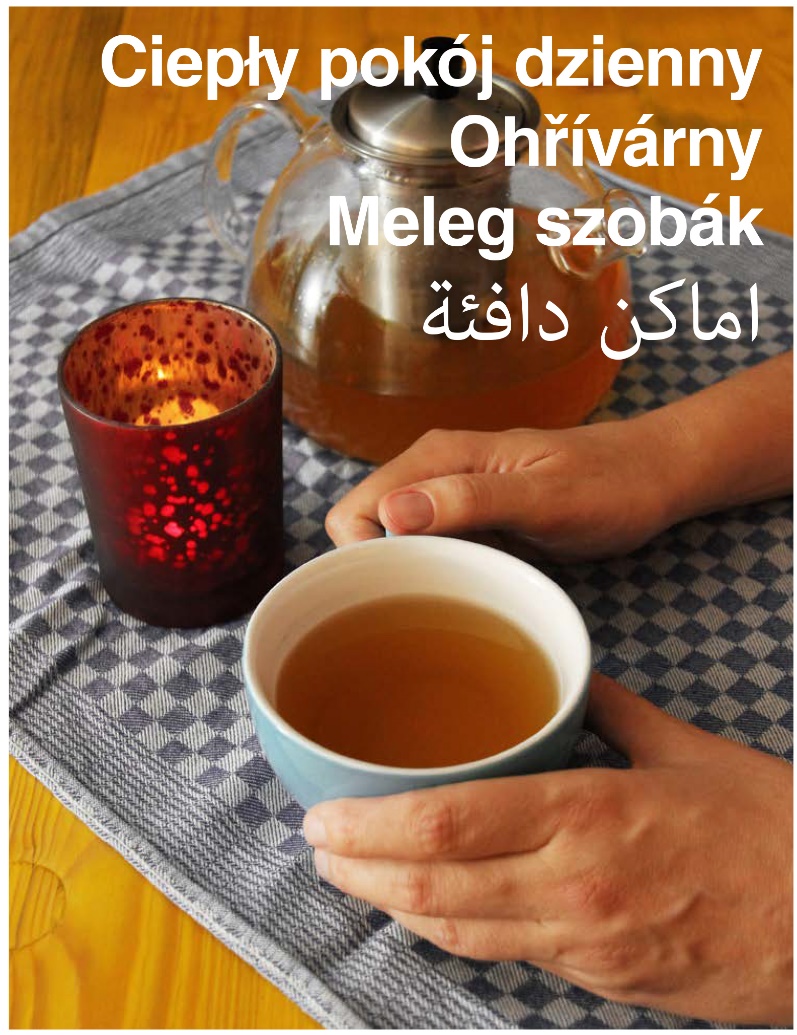 Wir bitten um Ihr Verständnis und hoffen, Sie zu einem späteren Zeitpunkt begrüßenzu dürfen.Ihr Wärmestuben-Team